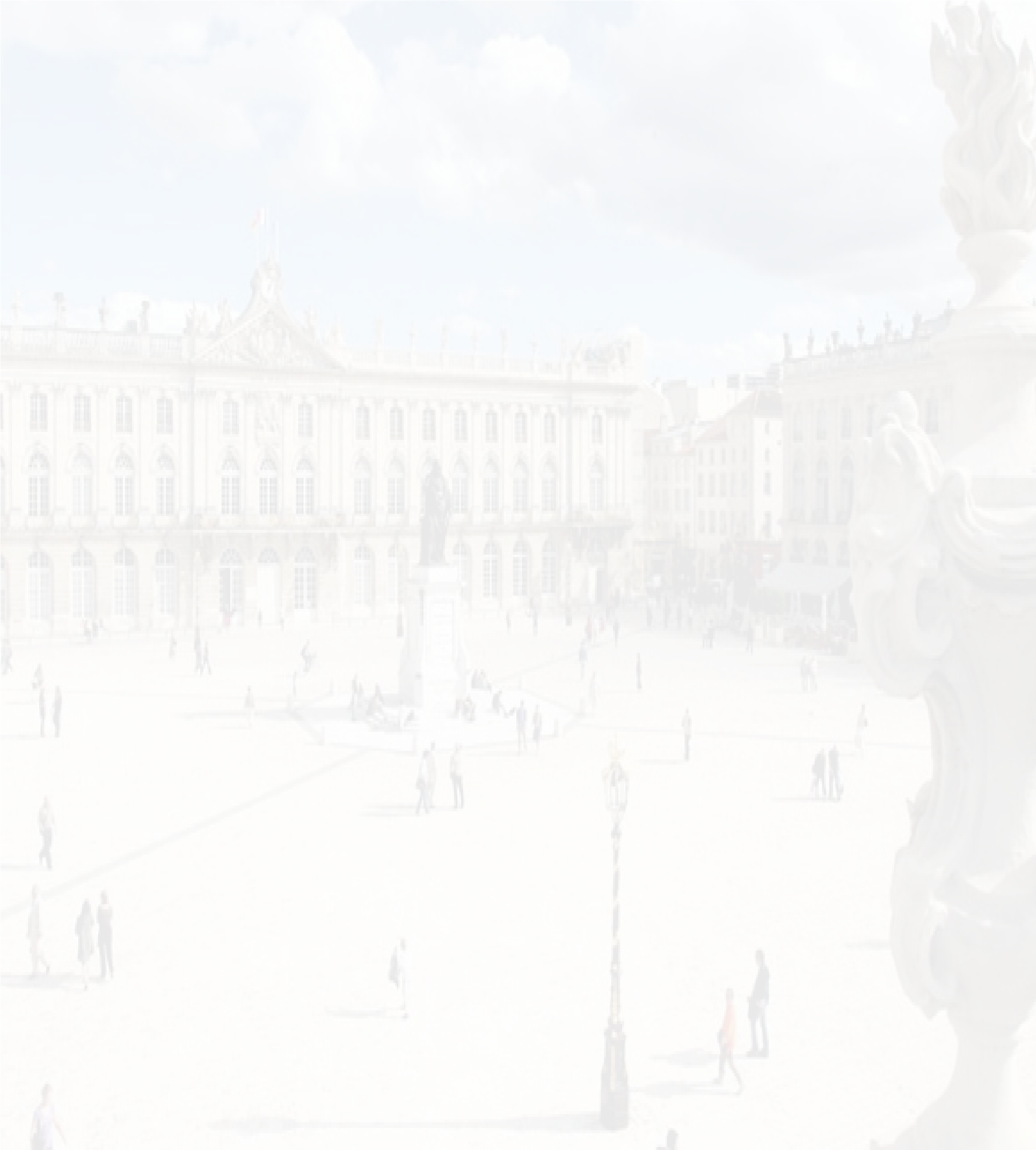 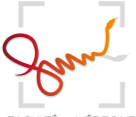 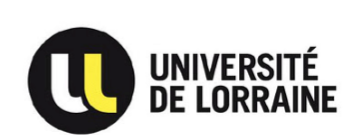 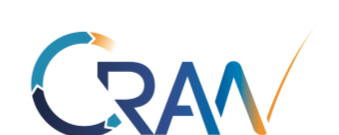 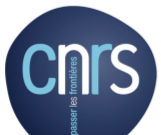 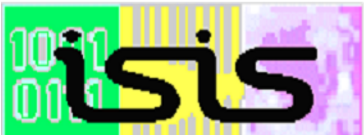 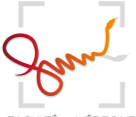 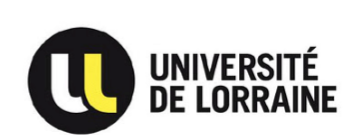 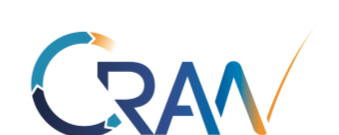 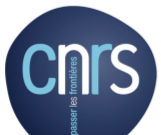 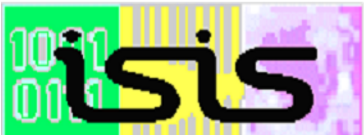 RÉCAPITULATIF DE L’INSCRIPTIONLes frais d’inscription incluent : les conférences, les pauses thé/café, les déjeuners des jeudi et vendredi midi (buffet), dîner de gala du jeudi,  la visite guidée de la vieille ville de NancyPartie réservée au comité d’organisationN° d’inscription au congrèsDossier  incomplet	Dossier  complet	Confirmation d’inscription envoyée FICHE D’INSCRIPTIONCORESA 2016 - Les 19 et 20 mai 2016Le bon de commande doit être intitulé à l’UNIVERSITE DE LORRAINE - Agence comptable/bureau facturier-60 rue Jacquinot- 54000 NANCY  (avec la référence CORESA 2016) et être envoyé, accompagné de cette fiche, par mail à maryse.ferry@univ-lorraine.frFICHE D’INSCRIPTIONCORESA 2016 - Les 19 et 20 mai 2016Le bon de commande doit être intitulé à l’UNIVERSITE DE LORRAINE - Agence comptable/bureau facturier-60 rue Jacquinot- 54000 NANCY  (avec la référence CORESA 2016) et être envoyé, accompagné de cette fiche, par mail à maryse.ferry@univ-lorraine.frPrénom :Nom :                               Nom :                               Organisme d’appartenance :Adresse :Code postal :Ville :Ville :Téléphone :Téléphone professionnel :Téléphone professionnel :E-Mail :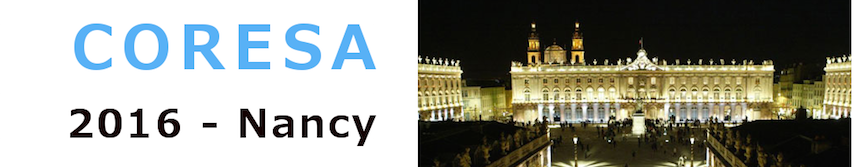 Participation repas jeudi midi 19 mai 2016ouinonParticipation gala jeudi soir 19 mai 2016ouinonParticipation repas vendredi midi 20 mai 2016ouinonParticipation visite guidée Nombre de personnes : ……………………………………………………………ouinonRégime alimentaire	sans porc		allergies alimentaires ; (préciser le cas échéant)Frais d’inscription jusqu’au 05/05 /2016: 250 €                 Dès le 06/05/2016 : 300 €………€Repas de gala supplémentaire60 € x nb de personnes                             ………€TOTAL INSCRIPTION	                                                                                                                                                …..	   €TOTAL INSCRIPTION	                                                                                                                                                …..	   €